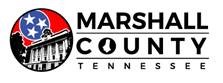 Wednesday, February 19, 2020                              2:00 PM Local Prevailing TimeMarshall County Government is soliciting bids for mowing services for county properties.  The attached specifications are considered as “minimum specifications” and are not intended to exclude any company from providing bids for the requested materials, supplies and/or work. Materials, supplies and/or work which meet, or exceed, the minimum specifications will be considered.The following listed materials are considered to be an integral part of this “Bid Invitation”:“Narrative and Instructions to Bidders” 3 pages “Bid Form” 2 pagesNOTE: The above listed materials will be available after Thursday, February 6, 2020 by contacting the Budget Office at 931-359-2300.Bids will be accepted by the Marshall County Budget Office, 2205 Courthouse Annex, Lewisburg, TN 37091 until 2:00 P.M. local prevailing time, Wednesday, February 19, 2020 at which time and place all received bids will be publicly opened and read aloud. Bids must be submitted in a sealed envelope clearly marked “BID – MOWING SERVICES” in the lower left corner. When applicable, all appropriate licensing and other required information must appear on the exterior of the submittal envelope, as required by T.C.A. 62-6-119.When bid submittals are sent via U. S. Mail, FedEx, UPS or any other carrier; the sealed bids must be identified as above and then placed inside of the appropriate shipping envelope, and then clearly marked “Sealed Bid Enclosed – MOWING SERVICES” on the exterior of the shipping envelope. This is necessary in order to prevent the accidental opening of bids by separating bids from regular package delivery.There will be a MANDATORY Pre-bid walk through on Wednesday, February 12, 2020 at 10:00 A.M. local prevailing time at 2209 Courthouse Annex, Lewisburg, TN 37091. A tour of the properties included in this bid will be available on that day. As long as someone representing your company attends the pre-bid walk through, your bid will be accepted. Any bids from bidders that did not attend the pre-bid conference will be rejected at the public bid opening. Bids arriving after the announced opening time or absent of the aforementioned markings will not be accepted.Marshall County reserves the right to disregard all nonconforming, non-responsive, or conditional bids; to reject any or all bids; to limit quantities; to waive formalities and informalities; and to evaluate proposals and accept any proposal or any part of any proposal that is judged, in our opinion, to be of the best quality, value and service to Marshall County. It is also understood that the “apparent low bidder” will be announced at the bid opening; however the “successful bidder”, who may or may not be the lowest bidder, will not be announced until all issues, which include, but are not limited to quality, service, conformity to specifications, etc. have been resolved and until a period of review has been completed by the County. The “review period” is normally completed within ten business days following the bid opening; however, under some circumstances, a longer review period may be required.The bidder must submit his bid on the “Bid Form” provided. Bids not submitted on the provided form will be rejected. The Bid Form is not to be changed in any manner, nor is any unauthorized additions, conditions etc. to be added. All applicable charges, including delivery, fees and surcharges must be included in the original proposal. Product warranties, where applicable, should be noted for each item. Any warranty to be provided on the materials, supplies and/or work are to be explained in detail by attaching a “Warranty Page” to the Bid Form. Blue or black ink must be utilized in the completion of the Bid Form.The County’s evaluation should be completed by 4:00 PM on Friday, February 28, 2020. Interested bidders should contact the County to schedule an appointment to inspect the bid file. The bidder inspection period will be for five days following the evaluation”. Inspection by bidders will be closed after this time and the records will be moved to “Closed Bid Files”, but shall remain opened and accessible to the public during the regular office hours of the County. Inspection of the purchase records shall not disrupt the normal work routine of the office. The individual requesting to inspect the records must first provide a written request describing those records to be inspected, and establish a date and time to inspect the records within the normal office hours of the Budget Office. Any copies made at the interested parties request shall be assessed a charge at the prevailing rate for duplication of County records.All requested documentation is to be included with the bid submittal. Failure to provide the requested documentation may result in bid rejection. When requested, complete specifications and product brochures for the items bid are to be provided with the bid submittal.Bids must be executed in the Company name and signed by an officer or individual that has authority to bind the Company. No bid may be withdrawn for a period of thirty (30) days after the opening date.Title VI of the Civil Rights Act of 1964: All interested parties, without regard to race, color or national origin, shall be afforded the opportunity to bid and shall receive equal consideration. Title VI states “No person in the United States shall, on the ground of race, color or national origin, be excluded from participation in, be denied the benefits of, or be subjected to discrimination under any program activity receiving Federal financial assistance.” Marshall County is often the beneficiary of Federal financial assistance in the areas of education, health care and social services, public transportation, and parks and recreation. Marshall County strives to protect individuals’ civil rights through active compliance with the requirements of Title VI. Any questions, concerns or complaints related to Title VI should be directed to the Marshall County Budget Director, who will review and forward all materials to the Title VI Coordinator. Please assist us with our compliance efforts by completing the optional statistical information requested on the Bid Form provided.By submission of this bid, each bidder and each person signing on behalf of any bidder certifies, and in the case of a joint bid each party thereto certifies as to its own organization, under penalty of perjury, that to the best of its knowledge and belief that each bidder is not a person included within the list created pursuant to T.C.A. §12 – 12 – 106.Additional information may be obtained by contacting the Budget Office at 931-359-2300.Requested by,Baleigh WhitsonAssistant Director of Accounts and Budgets 